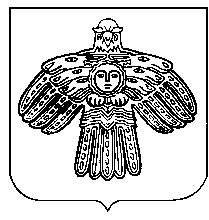 КОМИ РЕСПУБЛИКАСА «СЫКТЫВДIН» МУНИЦИПАЛЬНÖЙ РАЙОНЫН  «ЯСНÖГ» СИКТ ОВМÖДЧАНIНСА СÖВЕТСОВЕТ СЕЛЬСКОГО ПОСЕЛЕНИЯ «ЯСНЭГ» МУНИЦИПАЛЬНОГО РАЙОНА «СЫКТЫВДИНСКИЙ» РЕСПУБЛИКИ КОМИ168227, Республика Коми, Сыктывдинский район, пст. Яснэг, улица Ленина, дом 13ПОМШУÖМ РЕШЕНИЕот 2021 года                                                                                                  №О согласовании  изменения картографического описания границ муниципального образования сельского поселения «Яснэг»              Руководствуясь статьей 12 Федерального закона от 6 октября 2003 года № 131-ФЗ «Об общих принципах организации местного самоуправления в Российской Федерации», статьями 17, 31 Закона  Республики Коми от 20 ноября 2006 года № 115-РЗ «О порядке решения вопросов административно-территориального и муниципального устройства, о наименованиях географических и иных объектов в Республике Коми», статьей 2  Устава сельского поселения «Яснэг»,   Совет сельского поселения «Яснэг» решил:1. Согласовать изменения картографического описания сельского поселения «Яснэг» в соответствии с картографическим  описанием границ сельского поселения, соответствующих административных территорий, изложенных в проекте закона Республики Коми «О внесении изменений в некоторые законодательные акты Республики Коми в части изменения картографического описания границ некоторых муниципальных образований сельских поселений, входящих в состав муниципального образования муниципального района «Сыктывдинский» (далее – проект закона) согласно приложению к настоящему решению.2. Контроль за исполнением данного решения возложить на главу сельского поселения «Яснэг».     3. Решение вступает в силу со дня его обнародования в установленных     Уставом сельского поселения «Яснэг» местах.Глава сельского поселения «Яснэг» КАРТОГРАФИЧЕСКОЕ ОПИСАНИЕГРАНИЦ МУНИЦИПАЛЬНОГО ОБРАЗОВАНИЯНА ТЕРРИТОРИИ ПОСЕЛЕНИЯ ЯСНЭГпредлагаемых проектом закона Республики Коми «О внесении изменений в некоторые законодательные акты Республики Коми в части изменения картографического описания границ некоторых муниципальных образований сельских поселений, входящих в состав муниципального района «Сыктывдинский»Приложение к решению Совета сельского поселения «Яснэг»от №N п/пДействующая редакция (абзац, пункт, часть, статья) правового акта Республики Коми, планируемого к изменениюРедакция (абзац, пункт, часть, статья) правового акта Республики Коми с учетом предлагаемых проектом изменений123Закон Республики Коми от 05 марта 2005 г. № 11-РЗ «О территориальной организации местного самоуправления в Республике Коми»Закон Республики Коми от 05 марта 2005 г. № 11-РЗ «О территориальной организации местного самоуправления в Республике Коми»Закон Республики Коми от 05 марта 2005 г. № 11-РЗ «О территориальной организации местного самоуправления в Республике Коми»2.Приложение 70:Граница поселения Яснэг начинается от северо-западной оконечности квартала 283 Ибского лесничества Сыктывдинского лесхоза. Далее проходит, преимущественно на северо-восток, по северной границе кварталов 283 - 290, западной границе кварталов 234, 186, 138, северной границе кварталов 138 - 142, западной границе кварталов 98, 71, 44, 17, северной границе кварталов 17 - 19, западной границе квартала 1 и далее на восток по северной границе кварталов 1 - 16 до восточной границы Сыктывдинского района. Далее, преимущественно на юг, по границе Сыктывдинского района до юго-восточной оконечности квартала 428 Ясногского лесничества Сыктывдинского лесхоза. Далее, преимущественно на северо-запад, по южной границе Сыктывдинского района до пересечения с осью реки Сысолы. Далее по оси реки Сысолы вниз по течению до точки, находящейся примерно на 0,7 км ниже устья реки Малый Яснэг. Далее на восток по прямой до пересечения с западной границей квартала 44. Далее, преимущественно на север, по западной границе кварталов 44, 1, северной границе кварталов 1 - 3 Ясногского лесничества Сыктывдинского лесхоза, южной границе кварталов 284, 283 Ибского лесничества Сыктывдинского лесхоза и западной границе квартала 283 до исходной точки.Примечание. Описание границ приведено с учетом материалов лесоустройства Сыктывдинского лесхоза 2001 года.Приложение 70:Граница поселения Яснэг начинается от северо-западной оконечности квартала 283 Ибского лесничества Сыктывдинского лесхоза. Далее проходит, преимущественно на северо-восток, по северной границе кварталов 283 - 290, западной границе кварталов 234, 186, 138, северной границе кварталов 138 - 142, западной границе кварталов 98, 71, 44, 17, северной границе кварталов 17 - 19, западной границе квартала 1 и далее на восток по северной границе кварталов 1 - 16 до восточной границы Сыктывдинского района. Далее, преимущественно на юг, по границе Сыктывдинского района до юго-восточной оконечности квартала 428 Ясногского лесничества Сыктывдинского лесхоза. Далее, преимущественно на северо-запад, по южной границе Сыктывдинского района до пересечения с осью реки Сысолы. Далее по оси реки Сысолы вниз по течению до точки, находящейся примерно на 4,8 км ниже устья реки Малый Яснэг. Далее на восток по прямой до пересечения с западной границей квартала 44. Далее, преимущественно на север, по западной границе кварталов 44, 1, северной границе кварталов 1 - 3 Ясногского лесничества Сыктывдинского лесхоза, южной границе кварталов 284, 283 Ибского лесничества Сыктывдинского лесхоза и западной границе квартала 283 до исходной точки.Примечание. Описание границ приведено с учетом материалов лесоустройства Сыктывдинского лесхоза 2001 года.